Evolution Card SortSourcesAnalogous Structure Analogous and Homologous Traits. (n.d.). Retrieved January 14, 2021, from http://group4cladistics.weebly.com/analogous-and-homologous-traits.htmlBil 106 - lecture 4. (n.d.). University of Miami-College of Arts & Science-Biology Retrieved April 14, 2021, from http://www.bio.miami.edu/dana/106/106F05_4.htmlBiochemistry Comparative Biochemistry. (n.d.). Retrieved January 14, 2021, from http://eewevolution.weebly.com/comparative-biochemistry.htmlDirectional, Disruptive, and Stabilizing SelectionWhat is the effect of directional selection on genetic variation?: Socratic. (2017, March 28). Retrieved January 14, 2021, from https://socratic.org/questions/what-is-the-effect-of-directional-selection-on-genetic-variation-1DNA TechnologyDNA Sequencing Fact Sheet. (n.d.). Retrieved January 14, 2021, from https://www.genome.gov/about-genomics/fact-sheets/DNA-Sequencing-Fact-SheetEmbryology Sharma, Y., & Scarbrough, H. (2020, January 08). Evolutionary Embryology: Developmental Biology. Retrieved January 14, 2021, from https://microbenotes.com/evolutionary-embryology/Fossils Callaway, E. (2020, January 18). Supercomputer Scours Fossil Record for Earth's Hidden Extinctions. Retrieved January 14, 2021, from https://www.scientificamerican.com/article/supercomputer-scours-fossil-record-for-earths-hidden-extinctions/Black, R. (2009, January 23). If You Found a Fossil on the Ground, What Would You Do? Retrieved January 14, 2021, from https://www.smithsonianmag.com/science-nature/if-you-found-a-fossil-on-the-ground-what-would-you-do-37694178/Homologous StructuresHomologous structures. (2019, November 15). Retrieved January 14, 2021, from https://kaiserscience.wordpress.com/biology-the-living-environment/evolution/homologous-structures/Vestigial StructureVestigial Structures - Evolution. (n.d.). Retrieved January 14, 2021, from https://sites.google.com/site/brandtevolution/home/mutatioEmbryologyThe branch of biology and medicine concerned with the study of embryos and their developmentDirectional selectionA selection that causes a shift in frequency to an extreme phenotype.Vestigial StructuresInherited, but reduced in size, often unused, and no longer serves its purpose.FossilPreserved remains or imprints of ancient organisms.Homologous StructuresTraits that are similar in different species because the species share a common ancestorBiochemistryThe branch of science that explores the chemical processes within and related to living organisms.Analogous StructuresStructures that are similar in function but are not inherited from a common ancestor.Stabilizing Selection (Genetic Equilibrium)Constant state of allele frequency.Disruptive SelectionA selection that does not favor the most common variation within a population.DNA TechnologyThe sequencing, analysis, and cutting-and-pasting of DNA. Examples include sequencing, polymerase chain reaction, cloning, and gel electrophoresis.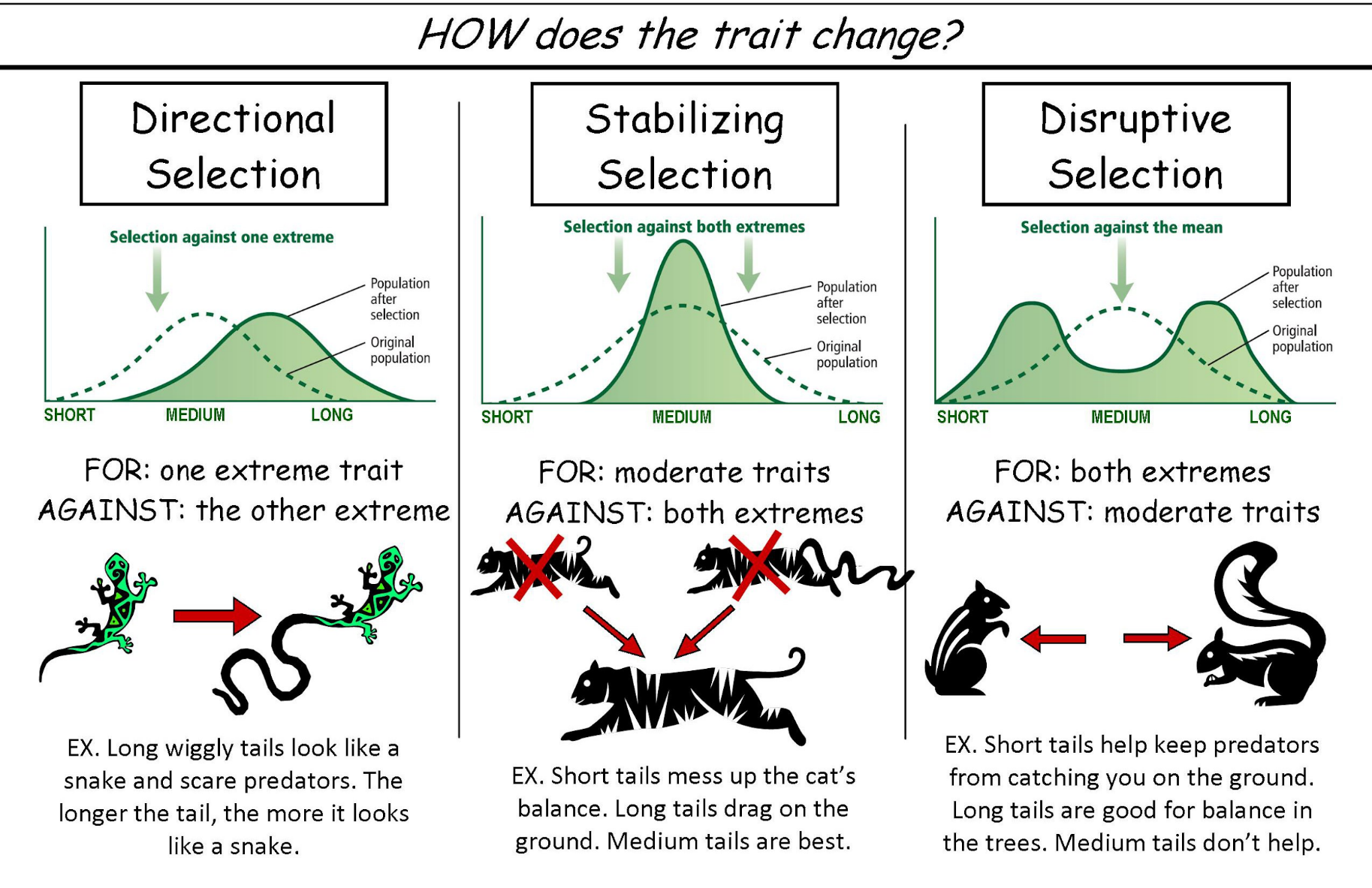 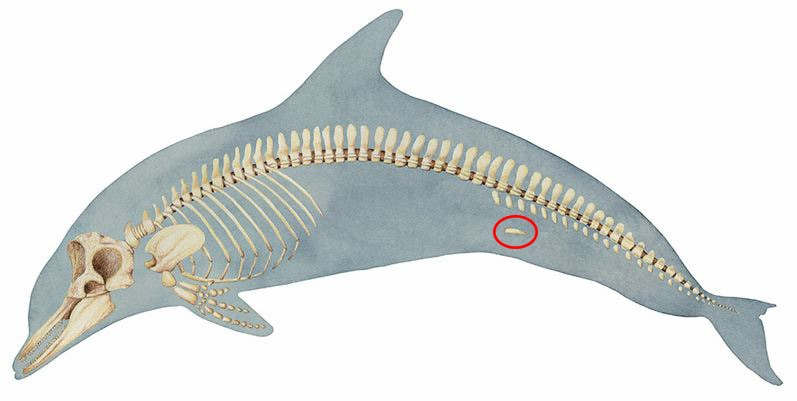 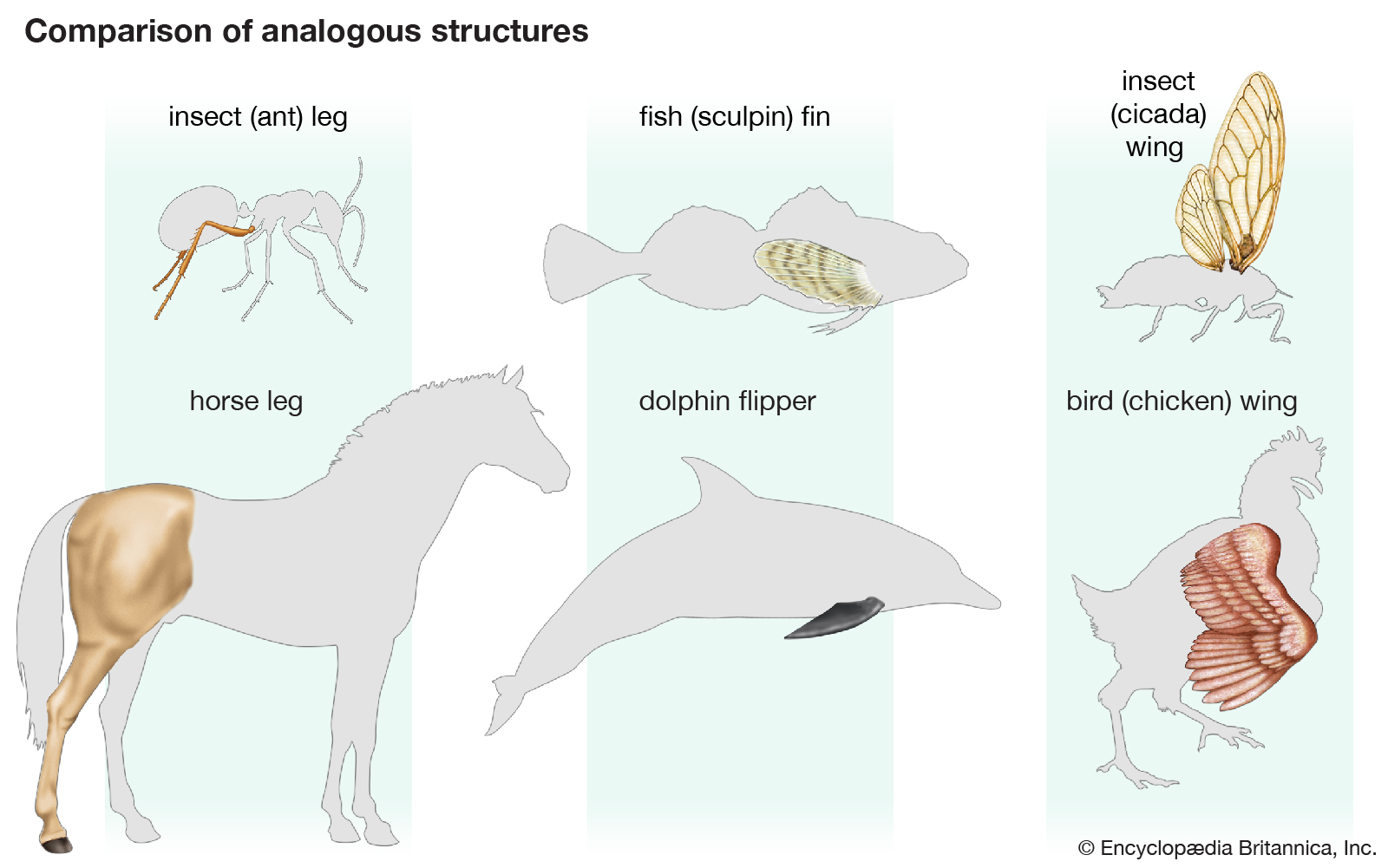 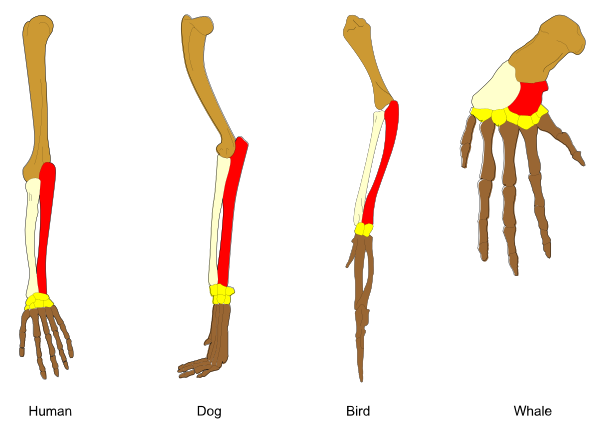 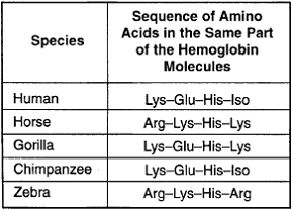 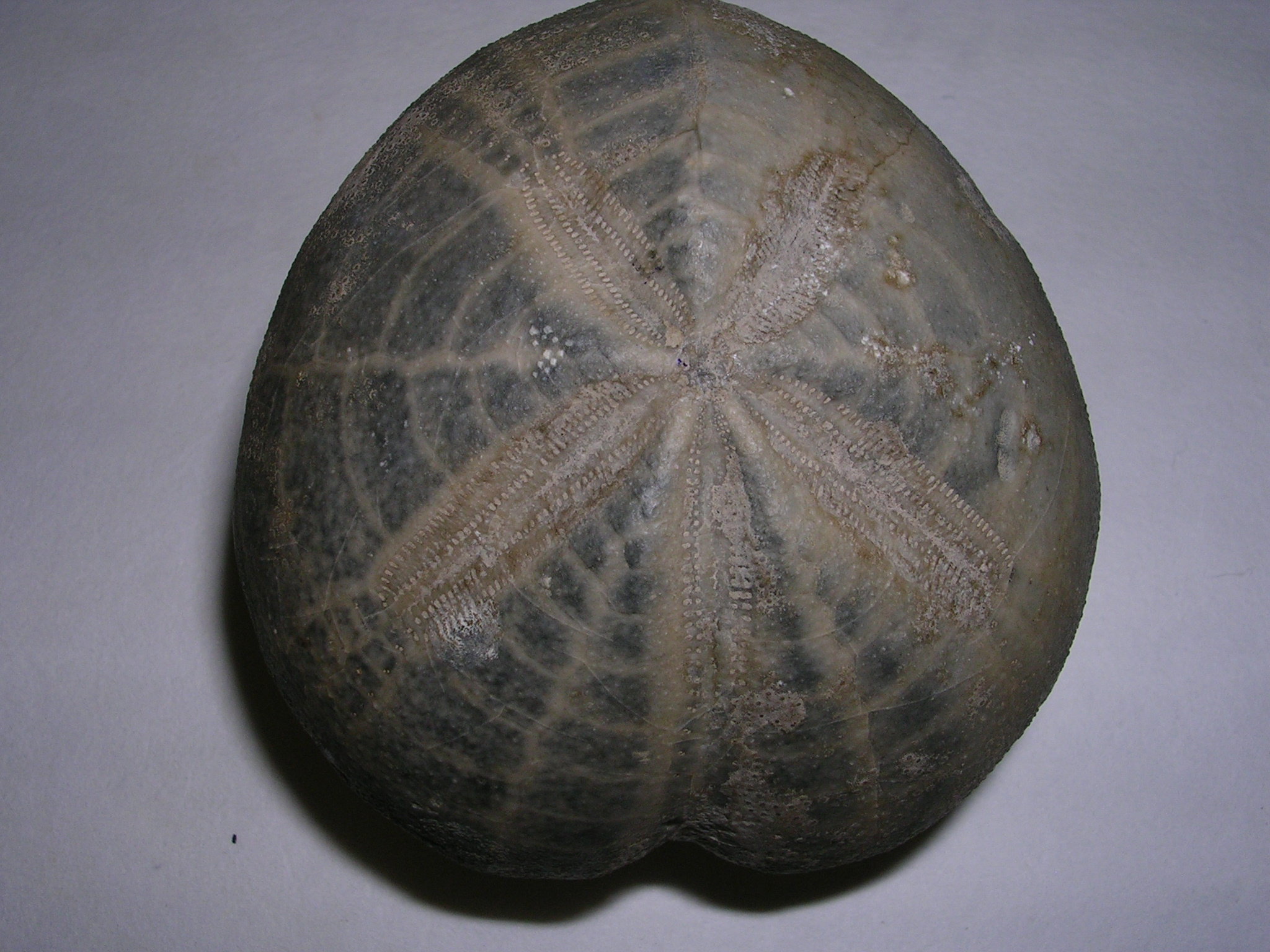 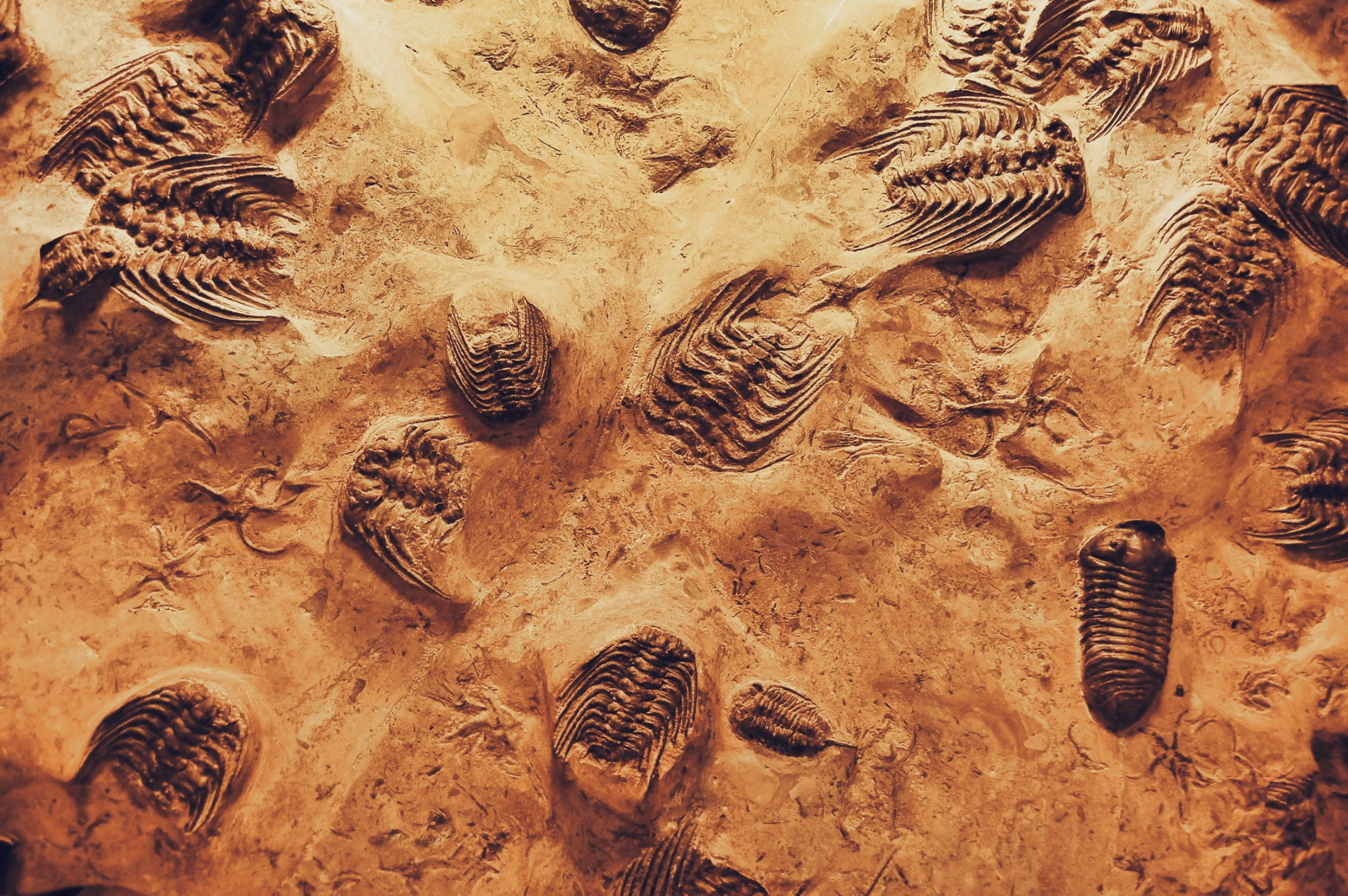 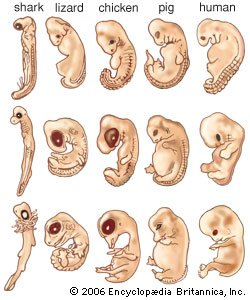 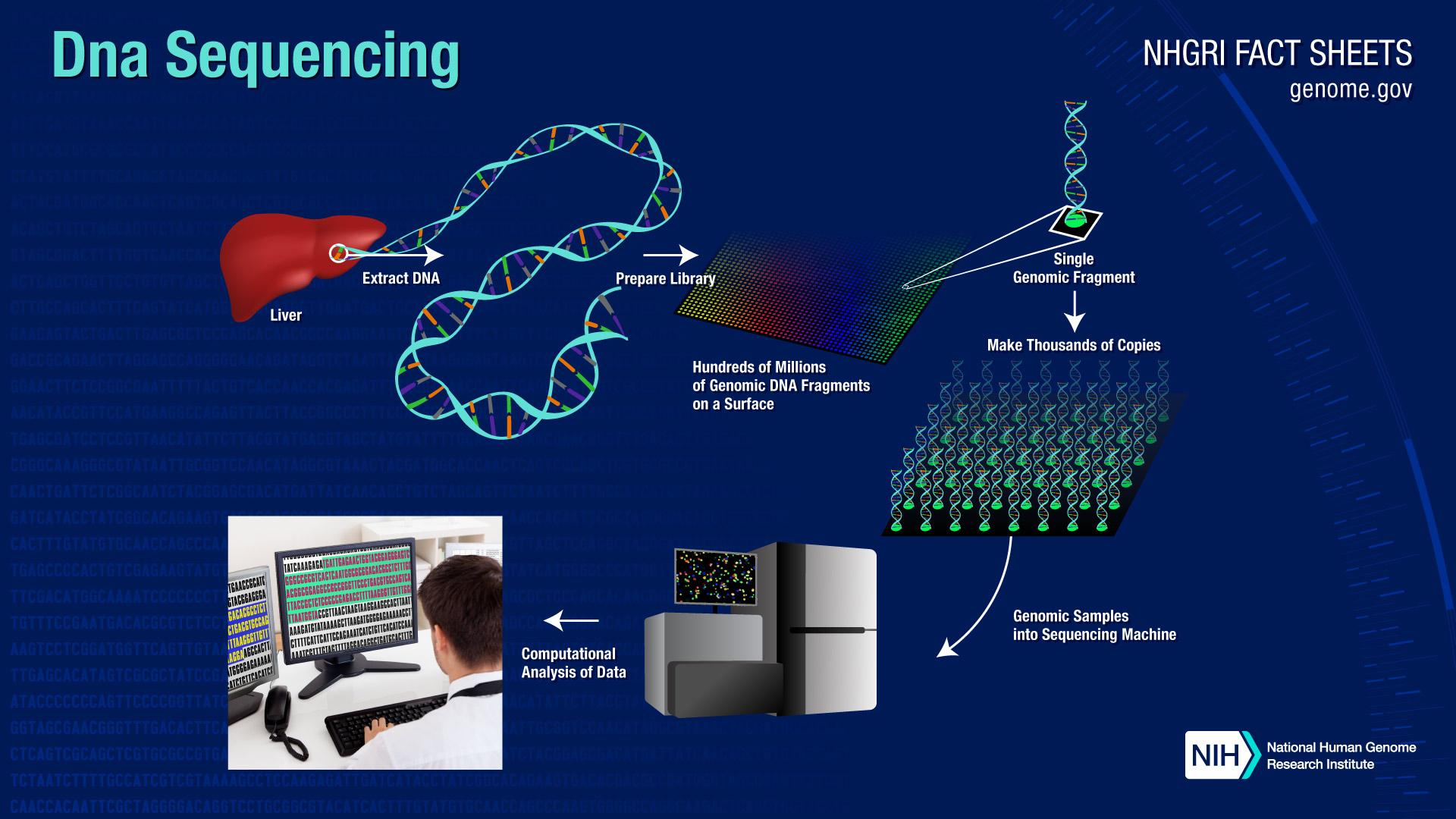 